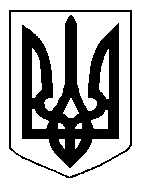 БІЛОЦЕРКІВСЬКА МІСЬКА РАДА	КИЇВСЬКОЇ ОБЛАСТІ	Р І Ш Е Н Н Я
від 26 грудня 2019 року                                                                              № 4880-87-VII

Про розгляд заяви щодо встановлення земельного сервітуту з фізичною особою-підприємцем Мілоновою Оленою ВолодимирівноюРозглянувши звернення постійної комісії з питань земельних відносин та земельного кадастру, планування території, будівництва, архітектури, охорони пам’яток, історичного середовища та благоустрою до міського голови від 27 листопада 2019 року №533/2-17, протокол постійної комісії з питань  земельних відносин та земельного кадастру, планування території, будівництва, архітектури, охорони пам’яток, історичного середовища та благоустрою від 26 листопада 2019 року №198, заяву фізичної особи - підприємця Мілонової Олени Володимирівни  від 20 листопада 2019 року №5983, відповідно до ст.ст. 12, 79-1, 98-102 Земельного кодексу України, ст. 55-1 Закону України «Про землеустрій», ч.3 ст. 24 Закону України «Про регулювання містобудівної діяльності», п. 34 ч. 1 ст. 26 Закону України «Про місцеве самоврядування в Україні», міська рада вирішила:1.Відмовити в укладенні договору про встановлення особистого строкового сервітуту з фізичною особою - підприємцем Мілоновою Оленою Володимирівною для експлуатації та обслуговування вхідної групи до власного існуючого нежитлового приміщення - аптеки за адресою: вулиця Таращанська, 155, приміщення 2 площею 0,0003 га строком на 10 (десять) років, за рахунок земель населеного пункту м. Біла Церква, відповідно до вимог ст. 55-1 Закону України «Про землеустрій».2.Контроль за виконанням цього рішення покласти на постійну комісію з питань  земельних відносин та земельного кадастру, планування території, будівництва, архітектури, охорони пам’яток, історичного середовища та благоустрою.Міський голова                                          	                                                  Г. Дикий